Comune di Laerru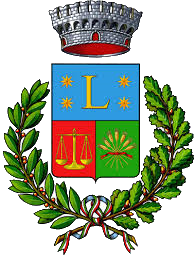 Provincia di SassariAllo Sportello Unico Attività Produttive di 	Protocollo n. ....................... Data di protocollazione ........./......../............Il sottoscritto ................................................................. nato a ............................................ il ......./....../............Nazionalità ................................ residente in ....................................... Via ........................................ n. ..........Codice Fiscale............................................................ Partita Iva .......................................................................Numero iscrizione al Registro Imprese ................... del ......./....../............ presso la CCIAA di ..........................Telefono ........................................................... casella PEC .............................................................................nella sua qualità di:	titolare della omonima ditta individuale	legale rappresentante della società .......................................................................................................avente sede ....................................................................CF/P.IVA .........................................................................Nr. di iscrizione al Registro Imprese ........................................ del ....../....../............COMUNICA(in relazione al combinato dell’art. 1, c.4, D.Lgs. n. 32/1998, D.Lgs. n. 222/2016, Tabella A) attività n. 88 e del D.P.R. n. 445/2000)SEZIONE A) – TRASFERIMENTO DI TITOLARITÀUbicazione dell’impianto ................................................................................................................... n. ....../....;Dati catastali: foglio n. ........................; map. ............................; sub ...........................; sez. ..........................;SUBENTRA ALL’IMPRESAnome, denominazione o ragione sociale ............................; domicilio o sede legale ............................... n. ....;Partita I.V.A ..../..../..../..../..../..../..../..../..../..../.... C. Fiscale ..../..../..../..../..../..../..../..../..../..../..../..../..../..../..../....Titolo abilitativo commerciale: Autorizzazione/Dia/SCIA/Comunicazione n. ............... del ....../....../............;A seguito di:compravendita		fallimento 		affitto d’azienda	successione			donazione		altre cause		fusione d’azienda	A norma dell’art. 2556 C.C. i contratti di trasferimento di proprietà o gestione di azienda commerciale devono essere registrati.NB Per effetto della concentrazione dei regimi amministrativi di cui all’art. 19bis, L. 241/90, ai fini del Trasferimento di titolarità occorre produrre oltre alla presente Comunicazione anche la Comunicazione per Voltura Prevenzione Incendi (che è trasmessa a cura del Suap ai VV.FF.);SEZIONE B) – SUBENTRO NUOVO GESTORE SENZA TRASFERIMENTO DELLA TITOLARITÀUbicazione dell’impianto ................................................................................................................... n. ....../....;Dati catastali: foglio n. ........................; map. ............................; sub ...........................; sez. ..........................;SUBENTRA AL GESTOREnome, denominazione o ragione sociale ............................; domicilio o sede legale ............................... n. ....;Partita I.V.A ..../..../..../..../..../..../..../..../..../..../.... C. Fiscale ..../..../..../..../..../..../..../..../..../..../..../..../..../..../..../....Titolo abilitativo commerciale : Autorizzazione/Dia/SCIA/Comunicazione n. ............... del ....../....../............;A seguito di:compravendita		fallimento 		affitto d’azienda	successione			donazione		altre cause		fusione d’azienda	Ubicazione dell’impianto ................................................................................................ n. ....../....;Dati catastali: foglio n. ........................; map. ......................; sub ..................; sez. ..................;A norma dell’art. 2556 C.C. i contratti di trasferimento di proprietà o gestione di azienda commerciale devono essere registrati.NB Per effetto della concentrazione dei regimi amministrativi di cui all’art. 19bis, L. 241/90, ai fini del Subentro di nuovo gestore occorre produrre oltre alla presente Comunicazione anche la Comunicazione per Voltura Prevenzione Incendi (che è trasmessa a cura del Suap ai VV.FF.).A tal fine, consapevole che chi rilascia una dichiarazione falsa, anche in parte, perde i benefici eventualmente conseguiti e subisce sanzioni penaliDICHIARAai sensi degli artt. 46 e 47 e 71 e ss. del D.P.R. 28/12/2000 n.445;di essere in possesso dei requisiti morali prescritti dall’art. 71, D.Lgs. n. 59/2010 e s.m.i.; che non sussistono nei propri confronti “cause di divieto, di decadenza o di sospensione” di cui all’art. 67 del D.Lgs. 06/09/2011 n. 159 (Legge antimafia);DICHIARAZIONI OBBLIGATORIEdi impegnarsi a rispettare le norme di prevenzione incendi;di impegnarsi a rispettare le disposizioni locali edilizie, urbanistiche, di destinazione d’uso;di impegnarsi a rispettare le prescrizioni fiscali, quelle concernenti la sicurezza sanitaria, ambientale e stradale, le disposizioni per la tutela dei beni storici e artistici, nonché le norme di indirizzo programmatico regionale;di impegnarsi a comunicare ogni variazione di stati/fatti/condizioni e titolarità rispetto a quanto dichiarato;di essere consapevole che qualora dai controlli, il contenuto delle dichiarazioni risulti non veritiero, oltre alle sanzioni penali opera la decadenza dai benefici ottenuti in base alle dichiarazioni stesse (art. 75, D.P.R. n. 445/2000);di essere informato, tramite apposita informativa resa disponibile dall’ente a cui è indirizzato il presente documento, ai sensi e per gli effetti degli articoli 13 e seg. del Regolamento Generale sulla Protezione dei Dati (RGPD-UE 2016/679), che i dati personali raccolti saranno trattati, anche con strumenti informatici, esclusivamente nell’ambito del procedimento per il quale la presente istanza/dichiarazione viene resa.ALLEGA, a pena di irricevibilità dell’istanza:Copia documento di identità (nel caso in cui l’istanza non sia sottoscritta in forma digitale e in assenza di procura);Copia permesso di soggiorno o carta di soggiorno del firmatario (per cittadini extracomunitari, anche per chi è stato riconosciuto rifugiato politico; se il permesso scade entro 30 giorni: copia della ricevuta della richiesta di rinnovo);Procura/delega (nel caso di procura/delega a presentare l’istanza);Attestazione del versamento di oneri, diritti, etc (nella misura e con le modalità indicate sul sito dell’Amministrazione);Comunicazione per Voltura prevenzione incendi;Dichiarazione da parte del Notaio, nel caso in cui l’atto alla base del subingresso sia in corso di registrazione.Data di compilazione ....../....../..........Documento firmato digitalmente ai sensi delle vigenti disposizioni di legge.Allegato AIl sottoscritto .......................................................... nato a ................................................... il ......./....../............Nazionalità ........................................................... residente in ...........................................................................Via ....................................................................................................................................... n. ...........................Codice Fiscale ................................................................ Partita Iva ..................................................................telefono ........................................................ casella PEC ..................................................................................nella sua qualità di: legale rappresentante/amministratore socio avente titolo, quale ..............................;consapevole che chi rilascia una dichiarazione falsa, anche in parte, perde i benefici eventualmente conseguiti e subisce sanzioni penaliai sensi degli artt. 46 e 47 e 71 e ss. del D.P.R. 28/12/2000 n.445DICHIARAdi essere in possesso dei requisiti morali prescritti dall’art. 71, D.Lgs. n. 59/2010 e s.m.i.; che non sussistono nei propri confronti “cause di divieto, di decadenza o di sospensione” di cui all’art. 67 del D.Lgs. 06/09/2011 n. 159 (Legge antimafia);di essere consapevole che, qualora il contenuto delle dichiarazioni risulti non veritiero, oltre alle sanzioni penali opera la decadenza dai benefici ottenuti in base alle dichiarazioni stesse (art. 75, D.P.R. n. 445/2000);ALLEGA, a pena di irricevibilità:Copia documento di identità (nel caso in cui l’istanza/com.ne non sia sottoscritta in forma digitale e in assenza di procura);Copia permesso di soggiorno o carta di soggiorno del firmatario [per cittadini extracomunitari, anche per chi è stato riconosciuto rifugiato politico; se il permesso scade entro 30 giorni: copia della ricevuta della richiesta di rinnovo);Data di compilazione ....../....../............Documento firmato digitalmente ai sensi delle vigenti disposizioni di legge.Distributori di carburanteCOMUNICAZIONE(Art. 1, c,.4, D.Lgs. n. 32/1998 - D.Lgs. n. 222/2016, Tabella A) attività n. 88)SEZIONE A) – TRASFERIMENTO DI TITOLARITÀ 	SEZIONE B) – SUBENTRO NUOVO GESTORE SENZA TRASFERIMENTO DELLA TITOLARITÀ 	POSSESSO DEI REQUISITI DI ONORABILITÀPOSSESSO DEI REQUISITI DA PARTE DEGLI ALTRI SOCI